Advanced Higher Statistics Prelim Revision Questions – Answers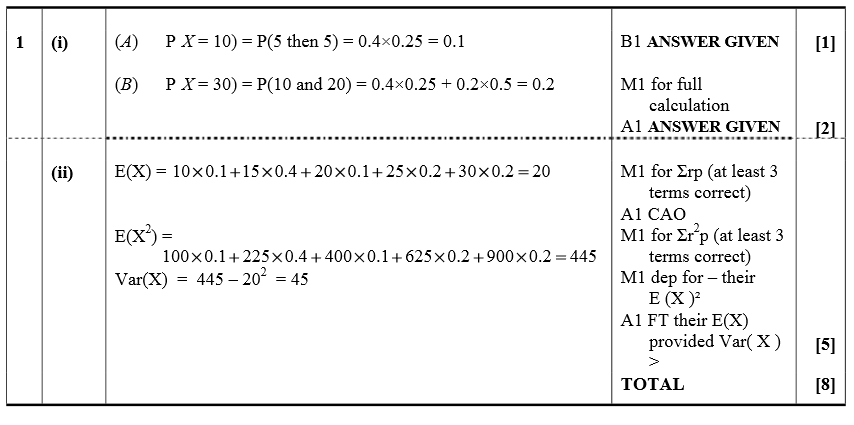 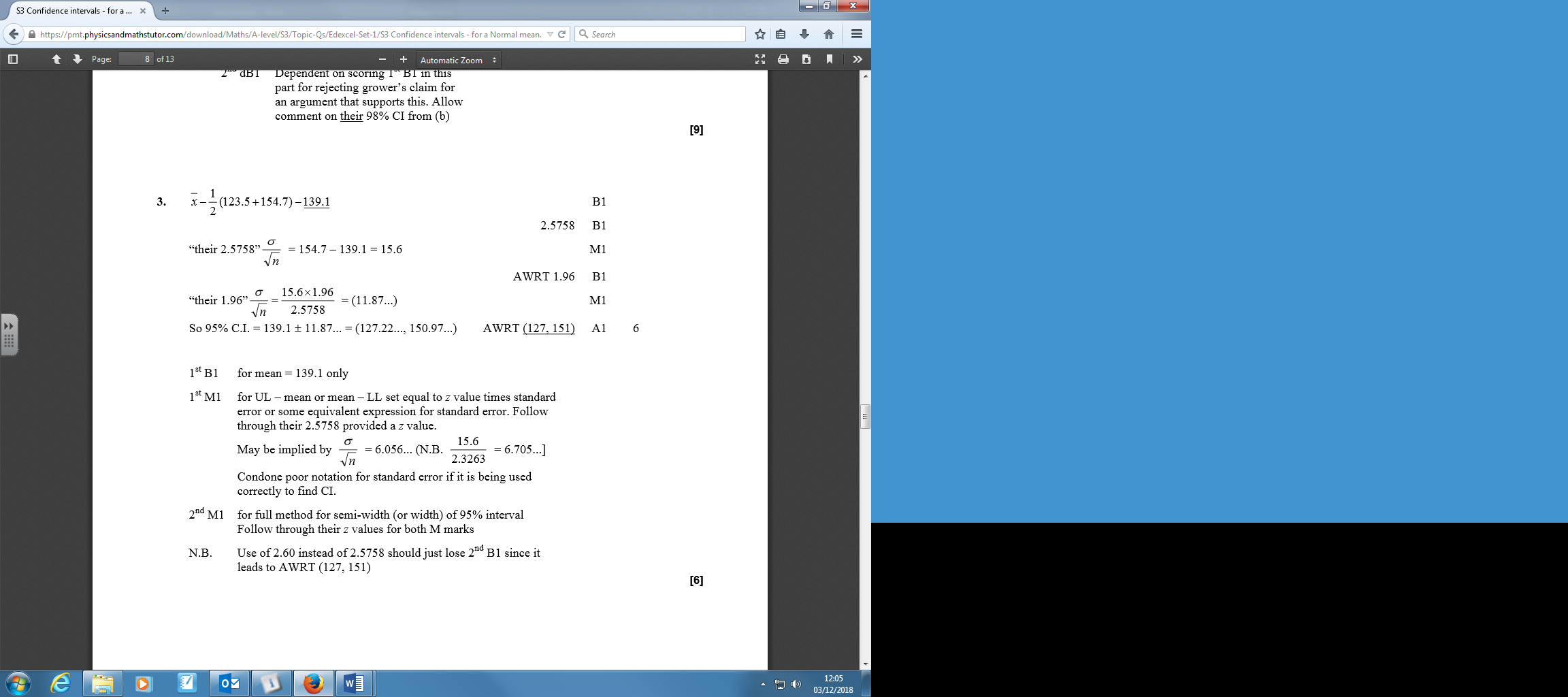 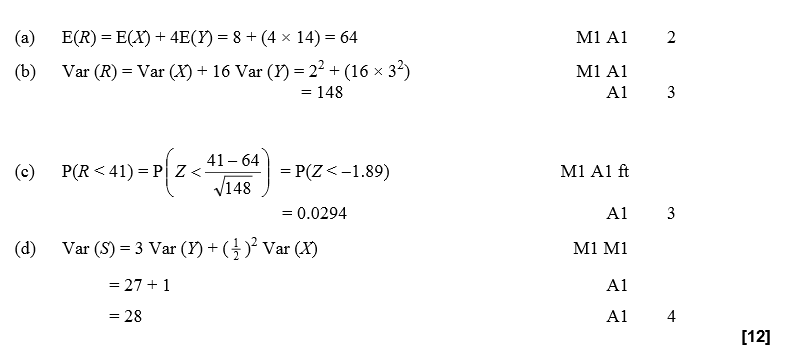 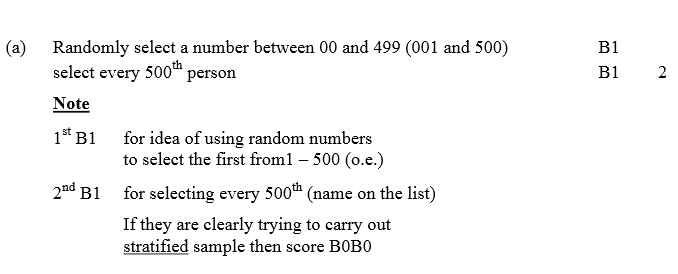 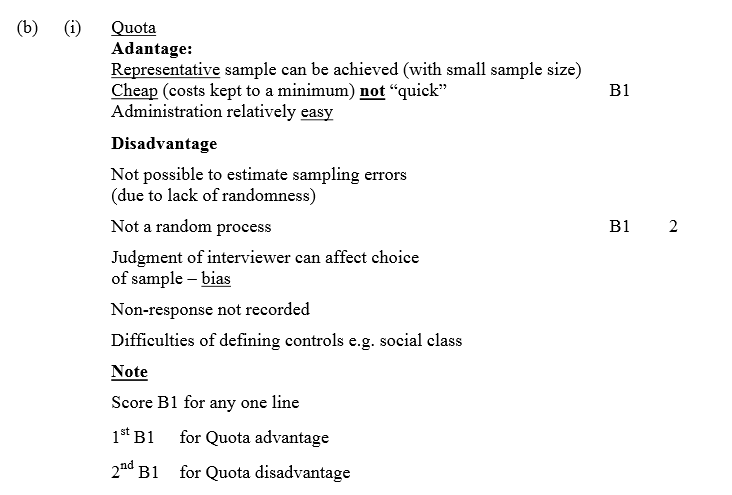 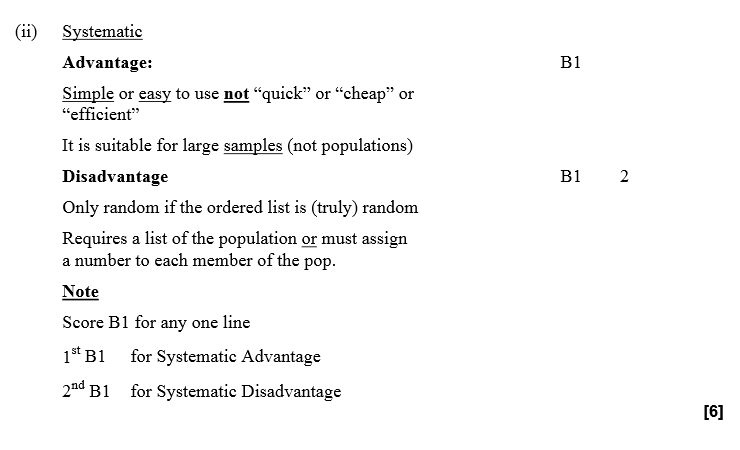 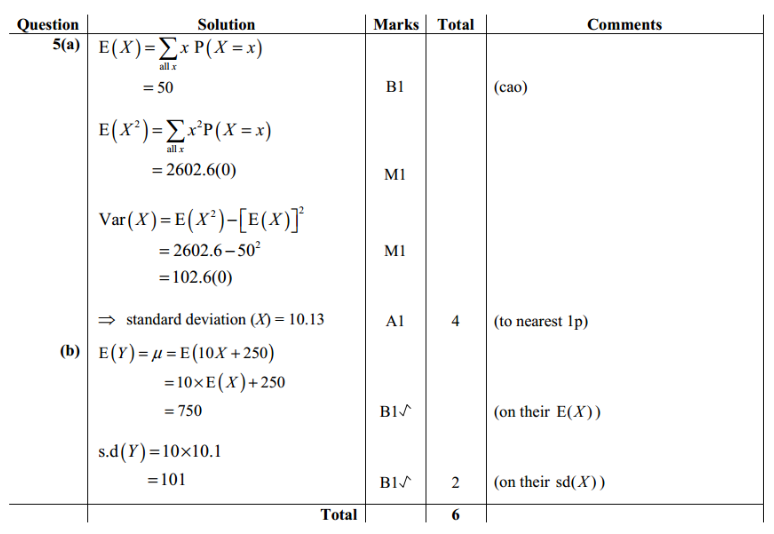 